CHS PTSA Presents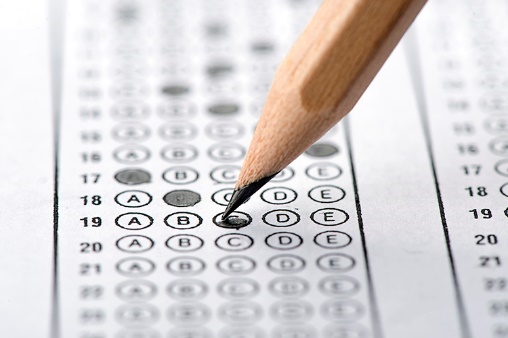 SAT/ACT Test Prep Info Session Night    Tuesday, February 18th  7 – 8:30 p.m.                        CHS Media CenterTaking the Spring 2020 SAT or ACT?Interested in learning more about the SAT/ACT, test taking tips and how to do your best?At this info session, Students and Parents will hear from local companies that provide test prep services.  They will cover how, when and why to take the SAT/ACT, as well as details on the test preparation services that each company provides. The Centennial PTSA partners with the following businesses who offer tutoring and test prep services to Centennial students:ScoreMoreTestPrep Combined SAT, ACT, & PSAT Preparation CourseRegister now for the upcoming Spring course at Centennial High School:February 25, 27, March 3, 5, 10, and 12 – 6:00 p.m. – 8:00 p.m.Register at www.marthagagnon.comC2 EducationGet ready for the spring ACT or SAT with a FREE practice test at the Ellicott City or Columbia C2 center on Monday, February 17th (President’s Day).  No payment or commitment is required, and participants will receive a FREE review of practice test results to know exactly where to focus efforts for the real test. Space is limited, register today!Register at C2education.com/presidents-dayThe PlaybookOnline live weekend boot camp with recordings available to students, so they can review the material whenever they want.  Upcoming boot camps will be held on February 29th – March 1st & March 7th – March 8th weekends.Register at www.learntheplaybook.comY2 AcademyRegister now for upcoming SAT summer classes (session 1 begins 7/10/20 & session 2 begins 7/27/20) held at their Ellicott City location in order to prepare for the Fall 2020 tests.  Register or learn more at www.y2academy.com/ellicott-city-campus-md/  